केन्द्रीय विद्यालय संगठन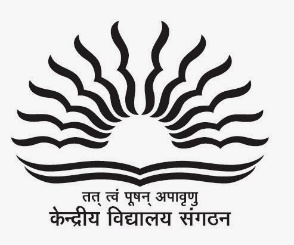 KENDRIYA VIDYALAYA SANGATHANहोटल के शुल्क की प्रतिपूर्ति का प्रारूप  Format of Reimbursement of Hotel Charges   स्व-घोषणा प्रमाण पत्र     SELF-DECLARATION CERTIFICATEमैं ………………………………………………………………………………………………………………………………… (पदनाम के साथ कर्मचारी का नाम) प्रमाणित करता हूँ कि नीचे दिए गए विवरण के अनुसार होटल शुल्क के लिए ........................................... रुपये मेरे द्वारा भुगतान किए गए हैं।I .............................................................................. (Name of employee with Designation) certify that Rs ................................. has been paid by me towards the Hotel Charges as per details given below.कर्मचारी का नाम   Name of Employee			:पदनाम  Designation				:वेतन स्तर एवं मूल वेतन Pay Level & Basic Pay		:केन्द्रीय विद्यालय Kendriya Vidyalaya			:होटल का नाम एवं पता  				:Name of Dwelling with Addressशहर का नाम City Name				:	रहने की अवधि एवं कुल दिन Period of Stay &Total Days	:        प्रतिदिन शुल्क  Per Day Charges			:भुगतान किए गए कुल संख्या  Total Amount Paid		:

                                                       कर्मचारी का हस्ताक्षर (दिनांक के साथ)  Signature of Employee (With Date) केन्द्रीय विद्यालय संगठनKENDRIYA VIDYALAYA SANGATHANहोटल के शुल्क की प्रतिपूर्ति का प्रारूप  Format of Reimbursement of Hotel Charges   स्व-घोषणा प्रमाण पत्र     SELF-DECLARATION CERTIFICATEमैं ………………………………………………………………………………………………………………………………… (पदनाम के साथ कर्मचारी का नाम) प्रमाणित करता हूँ कि नीचे दिए गए विवरण के अनुसार होटल शुल्क के लिए ........................................... रुपये मेरे द्वारा भुगतान किए गए हैं।I .............................................................................. (Name of employee with Designation) certify that Rs ................................. has been paid by me towards the Hotel Charges as per details given below.कर्मचारी का नाम   Name of Employee			:पदनाम  Designation				:वेतन स्तर एवं मूल वेतन Pay Level & Basic Pay		:केन्द्रीय विद्यालय Kendriya Vidyalaya			:होटल का नाम एवं पता  				:               Name of Dwelling with Addressशहर का नाम City Name				:	रहने की अवधि एवं कुल दिन Period of Stay &Total Days	:        प्रतिदिन शुल्क  Per Day Charges			:भुगतान किए गए कुल संख्या  Total Amount Paid		:

                                                       कर्मचारी का हस्ताक्षर (दिनांक के साथ)  Signature of Employee (With Date)केन्द्रीय विद्यालय संगठनKENDRIYA VIDYALAYA SANGATHANभोजन बिल एवं दैनिक भत्ते की प्रतिपूर्ति का प्रारूप  Format of Reimbursement of Food Bill/DA   स्व-घोषणा प्रमाण पत्र     SELF-DECLARATION CERTIFICATEमैं ………………………………………………………………………………………………………………………………… (पदनाम के साथ कर्मचारी का नाम) प्रमाणित करता हूँ कि नीचे दिए गए विवरण के अनुसार भोजन बिल एवं दैनिक भत्ते के लिए ........................................... रुपये मेरे द्वारा भुगतान किए गए हैं।I .............................................................................. (Name of employee with Designation) certify that Rs ................................. has been paid by me towards the Food Bill/DA as per details given below:-.कर्मचारी का नाम   Name of Employee			:पदनाम  Designation				:वेतन स्तर एवं मूल वेतन Pay Level & Basic Pay		:केन्द्रीय विद्यालय Kendriya Vidyalaya			:अनुपस्थिति की अवधि  Period of Absence 		:	कुल दिन Total Days					:        भुगतान किए गए कुल संख्या  Total Amount Paid		:

                                                       कर्मचारी का हस्ताक्षर (दिनांक के साथ)  Signature of Employee (With Date) केन्द्रीय विद्यालय संगठनKENDRIYA VIDYALAYA SANGATHANभोजन बिल एवं दैनिक भत्ते की प्रतिपूर्ति का प्रारूप  Format of Reimbursement of Food Bill/DA   स्व-घोषणा प्रमाण पत्र     SELF-DECLARATION CERTIFICATEमैं ………………………………………………………………………………………………………………………………… (पदनाम के साथ कर्मचारी का नाम) प्रमाणित करता हूँ कि नीचे दिए गए विवरण के अनुसार भोजन बिल एवं दैनिक भत्ते के लिए ........................................... रुपये मेरे द्वारा भुगतान किए गए हैं।I .............................................................................. (Name of employee with Designation) certify that Rs ................................. has been paid by me towards the Food Bill/DA as per details given below:-.कर्मचारी का नाम   Name of Employee			:पदनाम  Designation					:वेतन स्तर एवं मूल वेतन Pay Level & Basic Pay		:केन्द्रीय विद्यालय Kendriya Vidyalaya			:अनुपस्थिति की अवधि  Period of Absence 			:	कुल दिन Total Days					:        भुगतान किए गए कुल संख्या  Total Amount Paid		:

                                                       कर्मचारी का हस्ताक्षर (दिनांक के साथ)  Signature of Employee (With Date)केन्द्रीय विद्यालय संगठनKENDRIYA VIDYALAYA SANGATHANशहर के भीतर यात्रा शुल्क की प्रतिपूर्ति का प्रारूप  Format of Reimbursement of Travelling charges (within a city) स्व-घोषणा प्रमाण पत्र     SELF-DECLARATION CERTIFICATEमैं ………………………………………………………………………………………………………………………………… (पदनाम के साथ कर्मचारी का नाम) प्रमाणित करता हूँ कि नीचे दिए गए विवरण के अनुसार शहर के भीतर  यात्रा करने के लिए ........................................... रुपये मेरे द्वारा भुगतान किए गए हैं।I .............................................................................. (Name of employee with Designation) certify that Rs ................................. has been paid by me towards Travelling charges (within a city) as per details given below:-.कर्मचारी का नाम   Name of Employee		:पदनाम  Designation				:वेतन स्तर एवं मूल वेतन Pay Level & Basic Pay	:केन्द्रीय विद्यालय Kendriya Vidyalaya		:यात्रा विवरण  Journey Detail 	 		:	कर्मचारी का हस्ताक्षर (दिनांक के साथ)  Signature of Employee (With Date)क्रमांकSlदिनDateसेFromतकToगाड़ी का प्रकारType ofगाड़ी संख्याVehicle No.कुल दूरीTotalभुगतान किए गए संख्याAmt.VehicleDist.Paid(Car/Auto/(inTaxi/etc)KM)1)2)3)4)5)6)7)8)